When Snowflake, Helicopter, and Mama Bear Parents Coalesce on the School Campus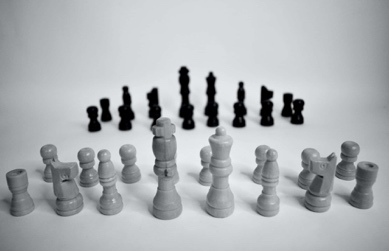 UNHEALTHY ATTITUDESImproper view of children’s natureInsecurityCompetitiveSelfishnessADVICE FOR TEACHERSFocus on the position God has given you to impact children and parents. Focus on what you can control and manage in your classroom. Focus on the facts first. Be as informative as possible. Avoid enemy mode. It will skew your perspective and sour your spirit.Speak the truth in love and show respect for their God-appointed positions as parents of your student.You can address the reputation factor, but don’t use it as leverage or inadvertently manipulate. You can speak to the emotions as long as it is factual and your motives are honest. As you communicate with parents, emphasize key principles.Stay focused on the goal. Don’t lose your perspective because a parent has the wrong perspective.Keep your mission in mind as you communicate and make decisions. 